Župa Presvetog Srca Isusova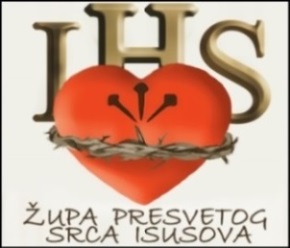 Palmotićeva 31, ZagrebŽUPNI LISTIĆ broj 392nedjelja, 19. ožujka 2023.       		ČETVRTA KORIZMENA NEDJELJA Evanđelje: Iv 9, 1. 6-9. 13-17. 34-38. – skraćenoIsus prolazeći ugleda čovjeka slijepa od rođenja…To rekavši, pljune na zemlju i od pljuvačke načini kal pa mu kalom premaza oči. I reče mu: „Idi, operi se u kupalištu Siloamu!“ - što znači „Poslanik.“ Onaj ode, umije se pa se vrati gledajući. Susjedi i oni koji su ga prije viđali kao prosjaka govorili su: „Nije li to onaj koji je sjedio i prosio?“ Jedni su govorili: „On je.“ Drugi opet: „Nije, nego mu je sličan.“ On je sam tvrdio: „Da, ja sam!“…Tada odvedoše toga bivšeg slijepca farizejima. A toga dana kad Isus načini kal i otvori njegove oči, bijaše subota. Farizeji ga počeše iznova ispitivati kako je progledao. On im reče: „Stavio mi kal na oči i ja se oprah - i evo vidim.“ Nato neki između farizeja rekoše: „Nije taj čovjek od Boga: ne pazi na subotu.“ Drugi su pak govorili: „A kako bi jedan grešnik mogao činiti takva znamenja?“ I nastade među njima podvojenost. Zatim ponovno upitaju slijepca: „A što ti kažeš o njemu? Otvorio ti je oči!“ On odgovori: „Prorok je!“…Odgovore mu: „Sav si se u grijesima rodio, i ti nas da učiš?“ i izbaciše ga. Dočuo Isus da su onoga izbacili pa ga nađe i reče mu: „Ti vjeruješ u Sina Čovječjega?“ On odgovori: „A tko je taj, Gospodine, da vjerujem u njega?“ Reče mu Isus: „Vidio si ga! To je onaj koji govori s tobom!“ A on reče: „Vjerujem, Gospodine!“ I baci se ničice preda nj.Župnikov komentar:U svojem evanđelju sv. Ivan opisuje nam i ove nedjelje Isusovo djelovanje koje završava sa svjedočenjem vjere. On silno želi da kršćani koji čitaju, slušaju i razmatraju njegovo evanđelje postanu ljudi čvrste vjere u Isusa Krista Spasitelja i Mesiju. No, za Isusov dolazak, za njegovo rođenje, za njegovo odrastanje u obitelji bili su također potrebni ljudi velike vjere. Bog ih je našao u Mariji i Josipu. Recimo danas nešto kratko o osobi i vjeri sv. Josipa. Evanđelje ga naziva pravednim, a to u svetopisamskom smislu znači svetim, a svet je onaj koji sluša i vrši Božju volju. Što se još krije u tome da je sv. Josip bio „pravedan“? Biti pravedan znači „davati svakome što mu pripada“ i onda isto tako „ne uzimati sebi ono što mi ne pripada“! To znači i „davati zajednici što zajednici pripada“ i opet „ne uzimati od zajednice što mi ne pripada“. Tko tako čini postaje čovjek od povjerenja. To je bio sv. Josip. Bog Otac je imao u njega povjerenja dati mu svoga Sina Isusa da mu bude poočim, ali u biti roditelj. Sv. Josip je i sam prihvatio tu najveću roditeljsku odgovornost, ali tek onda kad je čuo da će dijete koje će Marija roditi biti Sin Božji „koji će osloboditi narod svoj od grijeha njegovih“! Postao je Božji suradnik u povijesti spasenja. Sam Bog se na njega mogao osloniti! Zato na njegov dan i slavimo Dan očeva i molimo za njih da budu upravo takvi: Da se i Bog i obitelj mogu na njih osloniti zbog njihove vjere, pravednosti, odgovornosti i korelacije s Bogom. 				P. Stipo Balatinac SJU ovom tjednu je treća obljetnica zagrebačkog potresa i također godišnjica smrti naše drage župljanke Anamarije Carević. Tim povodom u četvrtak, 23. 03. imat ćemo prigodnu sv. Misu u 18.30 u našoj crkvi-dvorani u Palmi, a svečani koncert našeg Akademskog zbora Palma, na Jordanovcu u 20.00 sati. Pozivamo sve župljane da nam se pridruže u molitvi, a i na koncertu.U ponedjeljak je svetkovina sv. Josipa, liturgijska proslava sa sv. Misama kao radnim danom.U subotu je svetkovina Blagovijesti, također sv. Mise kao radnim danom.Od sljedeće nedjelje pa do Velike srijede prikupljat ćemo hranu, namirnice, higijenske potrepštine i novac za siromašne na našoj župi i to im podijeliti uoči Uskrsa.Još danas traje Tjedan solidarnosti i zajedništva s Crkvom i ljudima u Bosni i Hercegovini. Svoju molitvenu pomoć uputite preko oltara bl. Ivana Merza, a novčanu možete ostaviti u pripravljenoj škrabici. Hvala.Podsjećamo na naše zajedničke pobožnosti Krunice na Kamenitim vratima ponedjeljkom navečer te Križni put utorkom i petkom u 18.00 u našem vrtu, a također da se sljedeće nedjelje pomiče sat za jedan unaprijed, tj. prelazimo na ljetno računanje vremena.Poslužite se katoličkim tiskom, osobito novim Glasom Koncila, Glasnikom Srca Isusova i Marijina te našim Župnim listićem.Čestitamo Dan očeva, imendan onima kojima je sv. Josip zaštitnik, a svima udjeljujemo Božji blagoslov! Ako želite primati Župni listić e-poštom - javite to na zupalma@email.t-com.hr. RADNO VRIJEME ŽUPNOG UREDA:Od ponedjeljka do petka prije podne od 9.30 do 10.30, a poslije podne od 17.00 do 18.00 sati. Novi broj župnog ureda na koji nas možete dobiti u uredovno vrijeme je: 01/2104-451.U hitnim slučajevima u drugo vrijeme možete nazvati:098/9373-330 - p. Stipo Balatinac, župnik              092/4093-722 - p. Ivan Junušić, kapelan        091/1775-007 - p. Siniša Štambuk, kapelanNedjelja		19.3.  	ČETVRTA KORIZMENA U GODINI „A“Ponedjeljak	20.3. 	SV. JOSIP, ZARUČNIK BDM, SVETKOVINASubota		25.3. 	NAVJEŠTENJE GOSPODINOVO – BLAGOVIJEST, SVETKOVINANedjelja		26.3.	PETA KORIZMENA NEDJELJA,,Čovjek gleda na oči, a Gospodin gleda što je u srcu’’Dragi župljani i župljanke, u današnjem prvom čitanju slušamo o Davidovu pomazanju za kralja nad Izraelom te kako je upravo David izabran među svojom braćom. Iz ovog bih čitanja voljela istaknuti jednu rečenicu koje bismo se možda trebali češće sjetiti u životu:,, Bog ne gleda kao što gleda čovjek: čovjek gleda na oči, a Gospodin gleda što je u srcu.” Čovjek je vizualno biće kojega se vrlo lako može impresionirati materijalnim stvarima, a neki ljudi se čak oslanjaju isključivo na vidljivo bogatstvo. Upravo zbog te naše mane, skloni smo osuđivanju i procjenjivanju prema vanjštini što je potpuno pogrešno i predstavlja nas kao vrlo površne osobe koje su i same nesretne te nemaju unutarnji mir, sreću i duhovno bogatstvo. U današnjem nam se svijetu najviše nameću upravo takvi standardi prema kojima je najbitnije kako će se tko obući, izgledati, tko će imati skuplju odjeću te će svojim izgledom potaknuti divljenje i zavist drugih ljudi. Ljudi koji se tako ponašaju i na taj način ophode s drugima zapravo su vrlo nesretni i nesigurni, a ta odjeća predstavlja nadomjestak nečega što toj osobi nedostaje. Bog nas uči da trebamo promatrati ono unutarnje bogatstvo i težiti k tome bogatstvu jer nas upravo ono čini sretnim, zadovoljnim i ispunjenim ljudima te nas dovodi korak bliže Kraljevstvu Nebeskom. Upravo bismo u korizmi trebali vježbati vlastitu svijest i podložnost različitim utjecajima i pokušati se više usmjeriti na ono duhovno u svakome čovjeku i na Božji glas koji progovara iz svakog čovjeka.												Iva SmolčićO B A V I J E S T ISV. MISE         ISPOVIJEDANJE                  U OVOM TJEDNU SE SPOMINJEMO: